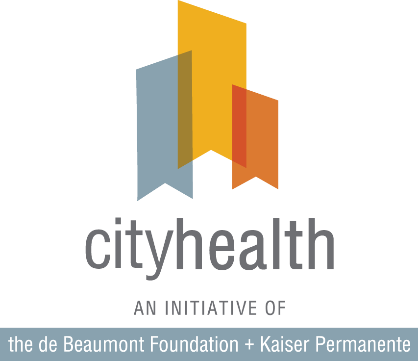 Partner Promotion Toolkit: 
2021 Annual Medal ReleaseTable of ContentsGeneral Announcement PostsPolicy Related Posts	High-Quality, Accessible Pre-Kindergarten	Inclusionary Zoning	Earned Sick Leave	Complete Streets	Safer Alcohol Sales	Tobacco 21	Smoke-Free Indoor Air	Food Safety and Restaurant Inspection Rating	Healthy Food ProcurementGeneral Announcement PostsNewsletter:CityHealth, an initiative of the de Beaumont Foundation and Kaiser Permanente, just announced their new 2021 city policy ratings for the 40 largest U.S. cities! This year, 92.5% of cities received an overall medal – including 10 cities that received an overall gold. By assessing cities on nine tried and tested policies like high-quality, accessible pre-K and earned sick leave, CityHealth’s medals recognize the cities that are creating opportunities to help their residents live healthy, full lives. Learn more about the medals and how a city near you fares: https://www.cityhealth.org/2021-annual-city-assessment/  Join CityHealth to stay up to date on all their announcements, blogs, and reports, by subscribing to their mailing list! Twitter:TODAY, @city_health announces its 2021 policy ratings for the largest 40 cities. Find out how your city rates on policies like #Tobacco21, #CompleteStreets, high-quality #PreK, and more https://www.cityhealth.org/2021-annual-city-assessment/ In @City_Health’s NEW report, learn about nine policies that improve residents’ health and quality of life in the 40 largest U.S. cities. Check out how your city did here: https://www.cityhealth.org/2021-annual-city-assessment/ Our partner, @City_Health, awards cities that are taking meaningful action and protecting the health of their communities. To see how your city rates on policies like #Tobacco21 and #CompleteStreets, visit: https://www.cityhealth.org/2021-annual-city-assessment/ @City_Health is helping to set the new gold standard for health and well-being in the 40 largest cities across the U.S. To see where your city stands across nine proven #PublicHealth policies, visit: https://www.cityhealth.org/2021-annual-city-assessment/ TOMORROW at 1 PM ET, join @city_health and other leaders from @COSAGOV @DDPHE and @KCPubHealth to learn how policy helps keep communities healthy! RSVP: https://www.cityhealth.org/event/join-us-for-cityhealths-2021-medal-webinar/ Interested in learning more about how evidence-based policies can help your city thrive? Join a webinar hosted by @City_Health on 12/8 at 1 PM ET to discuss their 2021 Annual Report!  https://www.cityhealth.org/event/join-us-for-cityhealths-2021-medal-webinar/ Facebook:@CityHealthOrg just announced its NEW 2021 city policy ratings for the 40 largest U.S. cities. By looking at nine policies that impact tobacco use in youth, high-quality, accessible Pre-K, active and public transportation, and more, CityHealth is recognizing cities that are making sure their residents thrive. Find out if your city earned gold, silver, or bronze here: https://www.cityhealth.org/2021-annual-city-assessment/ [Insert new report graphic]Many of the largest U.S. cities are taking the lead when it comes to helping their residents and communities thrive. By prioritizing tried and tested policies like Tobacco 21, Complete Streets, high-quality pre-K, and more, city leaders are making a difference—find out how in the NEW @CityHealthOrg report: https://www.cityhealth.org/2021-annual-city-assessment/ Learn how the 40 largest U.S. cities rate across 9 policies including affordable housing, tobacco 21, food safety, pre-k and public safety. Check out the NEW @CityHealthOrg report to find out which cities are taking the lead in helping their communities thrive: https://www.cityhealth.org/2021-annual-city-assessment/ For the first time ever, 37 out of 40 of America’s largest cities earned an overall medal in @CityHealthOrg’s newest annual report – find out if your city earned gold, silver, or bronze here: https://www.cityhealth.org/2021-annual-city-assessment/ Tune in to @CityHealth-Org’s webinar TOMORROW at 1 PM ET to hear from city leaders on the impact of public health policies! Register today: https://www.cityhealth.org/event/join-us-for-cityhealths-2021-medal-webinar/ Linkedin:@CityHealth-Org just announced its NEW 2021 city policy ratings for the 40 largest U.S. cities. By looking at nine policies that impact #Tobacco21, accessible Pre-K, earned sick leave, and more, CityHealth is recognizing cities that are making sure their residents thrive. Find out if your city earned gold, silver, or bronze here: https://www.cityhealth.org/2021-annual-city-assessment/  [Insert new report graphic]Many of the largest U.S. cities are taking the lead when it comes to helping their residents and communities thrive. By prioritizing and implementing evidence-based policies like Tobacco 21, Complete Streets, high-quality pre-K, and more, city leaders are making a difference—find out how in the NEW @CityHealth-Org report: https://www.cityhealth.org/2021-annual-city-assessment/ Learn how the 40 largest U.S. cities rate across 9 policies including affordable housing, tobacco 21, high-quality pre-k, and public safety. Check out the NEW @CityHealth-Org report to find out which cities are taking the lead in helping their communities thrive: https://www.cityhealth.org/2021-annual-city-assessment/ Policy Related Social PostsHigh-quality, Accessible Pre-Kindergarten Facebook: Early childhood education sets children up for success in school and produces better future outcomes for themselves, their families, and their communities. @CityHealthOrg rates the 40 largest U.S. cities on their #prek policies—check out the NEW 2021 results and see if your city earned gold, silver, or bronze at: https://www.cityhealth.org/our-policy-package/high-quality-accessible-pre-k/ NEW: Which cities are leading the way in high-quality, accessible #prek? Check out @CityHealthOrg’s 2021 annual report to find out: https://www.cityhealth.org/our-policy-package/high-quality-accessible-pre-k/ @CityHealthOrg knows that high quality, accessible #prek doesn’t just help our earliest learners be better prepared for school--long term benefits also include higher high-school graduation rates, lower rates of crime, and better health outcomes. To see how a city near you rates in their #Prek policy, visit: https://www.cityhealth.org/our-policy-package/high-quality-accessible-pre-k/  Twitter: 33 cities know that providing high-quality, accessible #prek gives kids a strong start. Learn more about how early education makes a difference at https://www.cityhealth.org/our-policy-package/high-quality-accessible-pre-k/ We join @City_Health in congratulating the 33 cities that are setting up children and communities for success through early education. To see how a city near you rates in their #PreK policy, visit https://www.cityhealth.org/our-policy-package/high-quality-accessible-pre-k/ NEW: Which cities are leading the way in high-quality, accessible #prek? Check out @City_Health’s 2021 report to find out: https://www.cityhealth.org/our-policy-package/high-quality-accessible-pre-k/ LinkedIn:Early childhood education sets children up for success in school and produces better future outcomes for themselves, their families, and their communities. @CityHealth-Org rates the 40 largest U.S. cities on their #prek policies—check out the NEW 2021 results and see if your city earned gold, silver, or bronze at: https://www.cityhealth.org/our-policy-package/high-quality-accessible-pre-k/NEW: Which cities are leading the way in high-quality, accessible #prek? Check out @CityHealth-Org’s 2021 annual report to find out: https://www.cityhealth.org/our-policy-package/high-quality-accessible-pre-k/@CityHealth-Org knows that high quality, accessible #prek doesn’t just help our earliest learners be better prepared for school--long term benefits also include higher high-school graduation rates, lower rates of crime, and better health outcomes. To see how a city near you rates in their #Prek policy, visit: https://www.cityhealth.org/our-policy-package/high-quality-accessible-pre-k/  Inclusionary ZoningFacebook and LinkedIn: Health starts at home—it’s crucial that all city residents have access to housing that is affordable. @CityHealthOrg assesses and rates city policies across the U.S. and finds that 13 cities are prioritizing inclusionary zoning in their NEW 2021 report. Learn more at https://www.cityhealth.org/our-policy-package/affordable-housing-inclusionary-zoning/ NEW: Which cities are leading the way in advancing inclusionary zoning policies which help increase affordable homes in a community? Check out @CityHealthOrg’s 2021 annual report to find out: https://www.cityhealth.org/our-policy-package/affordable-housing-inclusionary-zoning/ Twitter: Over half of the cities in @city_health’s 2021 assessment are missing an opportunity to build healthy communities through inclusionary zoning policies. Find out which cities have a great chance for progress at https://www.cityhealth.org/our-policy-package/affordable-housing-inclusionary-zoning/ Thirteen cities are building healthier and thriving communities through #inclusionaryzoning policies. We join @City_Health in commending these cities that know health starts at home. Learn more https://www.cityhealth.org/our-policy-package/affordable-housing-inclusionary-zoning/   NEW: Which cities are leading the way in #inclusionaryzoning? Check out @City_Health’s 2021 report to find out: https://www.cityhealth.org/our-policy-package/affordable-housing-inclusionary-zoning/Earned Sick LeaveFacebook and LinkedIn: In @CityHealthOrg ‘s 2021 ratings, 22 cities are working to reduce health care costs, and increase employment and income stability through earned sick leave policies. To learn more about how this evidence-based policy can help build financially resilient communities, check out the new 2021 report: https://www.cityhealth.org/our-policy-package/earned-sick-leave/ NEW: Which cities are leading the way in advancing earned sick leave policies? Check out @CityHealthOrg’s 2021 report to find out: https://www.cityhealth.org/our-policy-package/earned-sick-leave/ Twitter:  @city_health just announced the 22 cities that are building financially resilient communities through their earned sick leave policies. Learn more: https://www.cityhealth.org/our-policy-package/earned-sick-leave/ NEW: Which cities are leading the way in advancing earned sick leave policies? Check out @City_Health’s 2021 report to find out: https://www.cityhealth.org/our-policy-package/earned-sick-leave/Complete StreetsFacebook and LinkedIn: In their new 2021 report, @CityHealthOrg continues to show that #CompleteStreets policies keep residents safe and active. To see how your city’s #CompleteStreets policies rate in their new report, visit: https://www.cityhealth.org/our-policy-package/complete-streets/ NEW: Which cities are leading the way in keeping residents safe and active through #CompleteStreets policies? Check out @CityHealthOrg’s 2021 annual report to find out: https://www.cityhealth.org/our-policy-package/complete-streets/ Twitter: City leaders in 38 cities are making it easy for their residents to be on the move and active. Find out more about how #CompleteStreets policies can move communities toward health. https://www.cityhealth.org/our-policy-package/complete-streets/ We join @City_Health in congratulating the 38 cities on the move to improving community health and well-being by implementing #CompleteStreets policies. Learn more at https://www.cityhealth.org/our-policy-package/complete-streets/ NEW: Which cities are leading the way in keeping residents safe and active through #CompleteStreets policies? Check out @City_Health’s 2021 annual report to find out: https://www.cityhealth.org/our-policy-package/complete-streets/ Safer Alcohol SalesFacebook and LinkedIn: Policies for safer alcohol sales in your neighborhoods can make the difference when it comes to higher rates of violence and driving under the influence. Learn more about the policy impact and the 16 cities that are leading the way in the NEW @CityHealthOrg report: https://www.cityhealth.org/our-policy-package/safer-alcohol-sales/ NEW: Which cities are leading the way in creating safer communities with safer alcohol sales in neighborhoods? Check out @CityHealthOrg’s 2021 annual report to find out: https://www.cityhealth.org/our-policy-package/safer-alcohol-sales/ Twitter: Cities are missing the mark when it comes to safer alcohol sales in neighborhoods to create safer communities. Learn more about the policy impact at https://www.cityhealth.org/our-policy-package/safer-alcohol-sales/ We join @City_Health in congratulating the 16 cities that have safer alcohol sales in an effort to create safer communities. Learn more about the policy impact at https://www.cityhealth.org/our-policy-package/safer-alcohol-sales/ NEW: Which cities are creating safer communities by implementing safer alcohol sales in neighborhoods? Check out @City_Health’s 2021 annual report to find out: https://www.cityhealth.org/our-policy-package/safer-alcohol-sales/  Tobacco 21Facebook and LinkedIn: @CityHealthOrg is awarding medals to all 40 cities this year that are preventing youth from getting addicted to tobacco products with #Tobacco21 policies. By raising the legal age of purchasing tobacco products to 21, cities are reducing the risks of addiction, disease and early death. Learn more in their NEW 2021 report: https://www.cityhealth.org/our-policy-package/tobacco-21/ NEW: Which cities are leading the way in preventing tobacco use in people under 21? Check out @CityHealthOrg’s 2021 report to find out which cities are advancing #Tobacco21 policies: https://www.cityhealth.org/our-policy-package/tobacco-21/ @CityHealthOrg is awarding 9 new gold medals this year to cities that have moved up in their #Tobacco21 policies. To see how your city rates, check out their 2021 annual report to find out: https://www.cityhealth.org/our-policy-package/tobacco-21/ Twitter: We join @City_Health in congratulating all U.S. cities that are preventing tobacco use and improving community well-being. Learn more about the policy impact of #Tobacco21 at https://www.cityhealth.org/our-policy-package/tobacco-21/ NEW REPORT: Which cities are leading the way in preventing tobacco use through policies like #Tobacco21? Check out @City_Health’s 2021 annual report to find out: https://www.cityhealth.org/our-policy-package/tobacco-21/ #Tobacco21 swept the nation, and @City_Health has the report to show it! Check out their 2021 annual report to see how your city rates: https://www.cityhealth.org/our-policy-package/tobacco-21/ Smoke-Free Indoor AirFacebook and LinkedIn: @CityHealthOrg’s NEW 2021 assessment shows that a strong majority of cities have policies in place that give residents access to smoke-free indoor air. Learn more about these cities and the impact these policies have on health and well-being https://www.cityhealth.org/our-policy-package/smoke-free-indoor-air/ NEW: Which cities are leading the way on advancing smoke-free indoor air policies? Check out @CityHealthOrg’s 2021 annual report to find out: https://www.cityhealth.org/our-policy-package/smoke-free-indoor-air/ Twitter: @City_Health awarded medals to 37 cities for their policies on smoke-free indoor air. Find out where these cities are: https://www.cityhealth.org/our-policy-package/smoke-free-indoor-air/ Thank you to the 37 cities that are improving residents’ quality of life through smoke-free indoor air policies. Check out @City_Health’s 2021 report to learn more https://www.cityhealth.org/our-policy-package/smoke-free-indoor-air/ NEW: Which cities are making smoke-free indoor air policies a priority? Explore @City_Health’s 2021 assessment to find out: https://www.cityhealth.org/our-policy-package/smoke-free-indoor-air/ Food Safety and Restaurant Inspection RatingFacebook and LinkedIn: Requiring restaurants to post inspection grades at the door helps residents make informed choices about what and where they eat. Find out if your city is prioritizing food safety in the new @CityHealthOrg report https://www.cityhealth.org/our-policy-package/food-safety-restaurant-rating/ NEW: Which cities are leading the way in food safety and restaurant grading policy? Check out @CityHealthOrg’s 2021 annual report to find out: https://www.cityhealth.org/our-policy-package/food-safety-restaurant-rating/ Twitter: According to @City_Health’s new annual report, 15 cities are making the grade in food safety and empowering consumers to make better decisions when eating out. Learn more https://www.cityhealth.org/our-policy-package/food-safety-restaurant-rating/ Congratulations to the 15 cities who earned medals from @City_Health for their strong policies on food safety and inspection ratings. Learn more about how these policies can support healthy and empowered communities https://www.cityhealth.org/our-policy-package/food-safety-restaurant-rating/NEW: Which cities are empowering consumers through food safety policy? Check out @City_Health’s 2021 annual report to find out: https://www.cityhealth.org/our-policy-package/food-safety-restaurant-rating/Healthy Food Procurement Facebook and LinkedIn: The availability of healthy food options is key to making smart food choices. In their NEW report, @CityHealthOrg recognizes 19 cities that are making healthy choices easier through policy. Learn more https://www.cityhealth.org/our-policy-package/healthy-food-procurement/ NEW: Which cities are increasing access to healthy foods in public places? Check out @CityHealthOrg’s 2021 annual report to find out: https://www.cityhealth.org/our-policy-package/healthy-food-procurement/ Does your city offer healthy foods in public places such as parks, airports, or childcare centers? Check out @CityHealthOrg’s new annual report to find out: https://www.cityhealth.org/our-policy-package/healthy-food-procurement/ Twitter:@City_Health evaluates 40 cities on how easy it is to access healthy foods at public places, like airports and parks. Find out which cities are leading the way at https://www.cityhealth.org/our-policy-package/healthy-food-procurement/ Accessible healthy food = healthy communities and we join @City_Health in commending 19 cities for making the healthy choice the easier choice. To see how a city near you rates, visit: https://www.cityhealth.org/our-policy-package/healthy-food-procurement/ 